FORMATO DE CLASE EN LA VIRTUALIDADMATERIAL QUE SE TRABAJÒ EN CLASE: (puntualizar si se trabajó un video y el nombre del mismo, una lectura y el nombre de la misma, diapositivas para trabajar el tema, etc.) Lectura : “ANTIÁCIDOS CONTRA EL ARDOR ESTOMACAL” tomado de: https://www.eltiempo.com/archivo/documento/MAM-1000864Video : ecuación y clases de reacción química tomado del siguiente enlace:  https://www.youtube.com/watch?v=k1vfwYwxtW4https://www.youtube.com/watch?v=dtTi_xUeBlYDiapositivas : “dadas por el docente Carlos Paba Garcia” tomado del siguiente enlace: http://carlospaba.weebly.com/cuarto-periodo1.htmlEVIDENCIAS: (cualquiera de las siguientes puede constituirse en una evidencia: pantallazos o enlace de drive del audio y/o grabación del encuentro académico de manera virtual, atención a padres, estudiantes por llamadas o mensajes por WhatsApp o correos, revisión de trabajos escritos o en medio magnético) No es necesario colocarlos todos, A continuación una muestra de cada una:COMPROMISOS, TAREA, TALLER, ACTIVIDAD A DESAROLLAR: (se trata de puntualizar cual es la actividad a realizar, no se trata de colocar el taller punto por punto)Realizar el taller dispuesto al final de las diapositivas.Elaborar un mapa conceptual del tema y enviar por la plataforma classroomPara Profundizar en el tema puedes entrar y resolver los ejercicios tomados del siguiente enlace http://iesantonioserna.edu.gva.es/HTML/dep_fq/1BACH/tema_7.pdfNombre del docente CARLOS ANTONIO PABA GARCIAAsignatura BIOLOGIA Fecha :    4/05/20 al   8/05/20                                      Grado/ Curso: 9ºFecha :    4/05/20 al   8/05/20                                      Grado/ Curso: 9ºEstándar: Explico condiciones de cambio y conservación en diversos sistemas, teniendo en cuenta transferencia y transporte de energía y su interacción con la materia.Estándar: Explico condiciones de cambio y conservación en diversos sistemas, teniendo en cuenta transferencia y transporte de energía y su interacción con la materia.DBA Comprende que en una reacción química se recombinan los átomos de las moléculas de los reactivos para generar productos nuevos, y que dichos productos se forman a partir de fuerzas intermoleculares (enlaces iónicos y covalentes).DBA Comprende que en una reacción química se recombinan los átomos de las moléculas de los reactivos para generar productos nuevos, y que dichos productos se forman a partir de fuerzas intermoleculares (enlaces iónicos y covalentes).Tema desarrollado:  reacciones químicas Tema desarrollado:  reacciones químicas Herramientas utilizadas: classroom, whatApps, computador, Tablet, celular, cuaderno, Herramientas utilizadas: classroom, whatApps, computador, Tablet, celular, cuaderno, 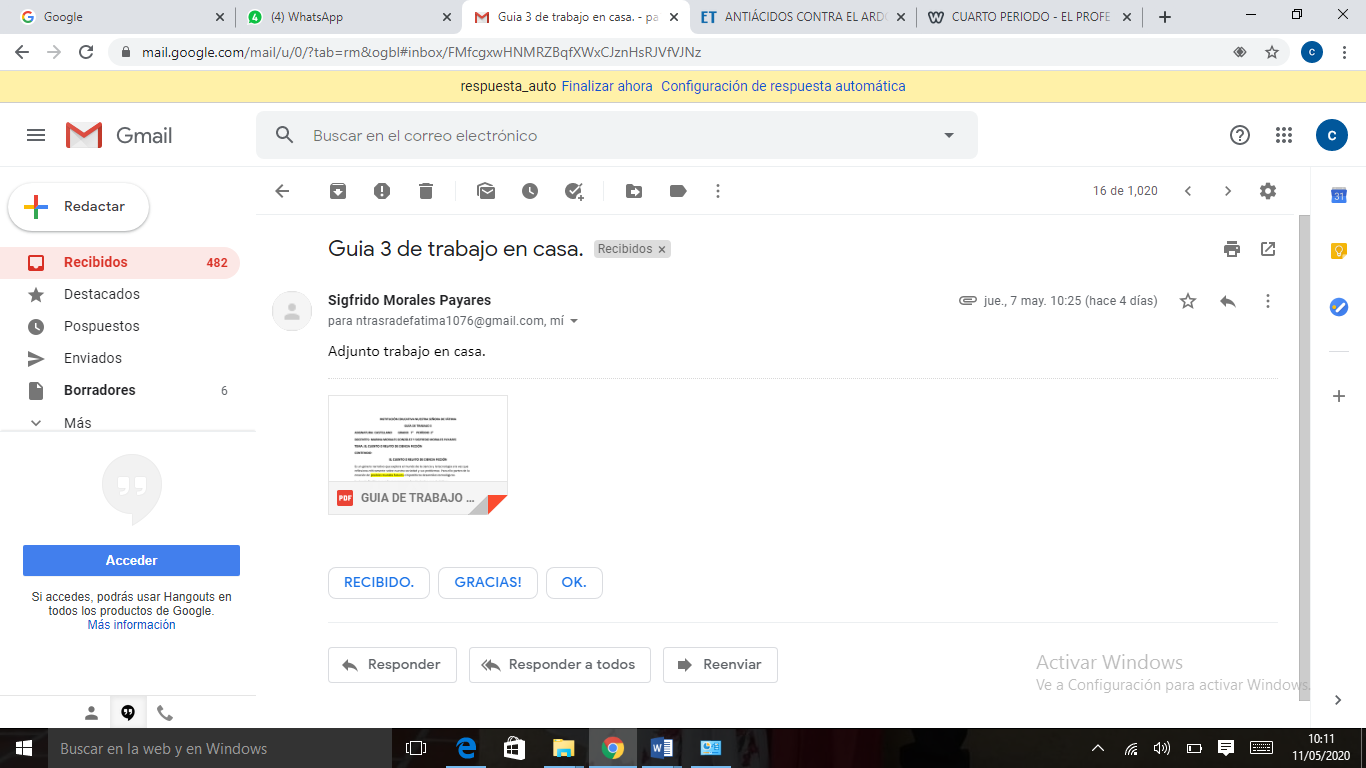 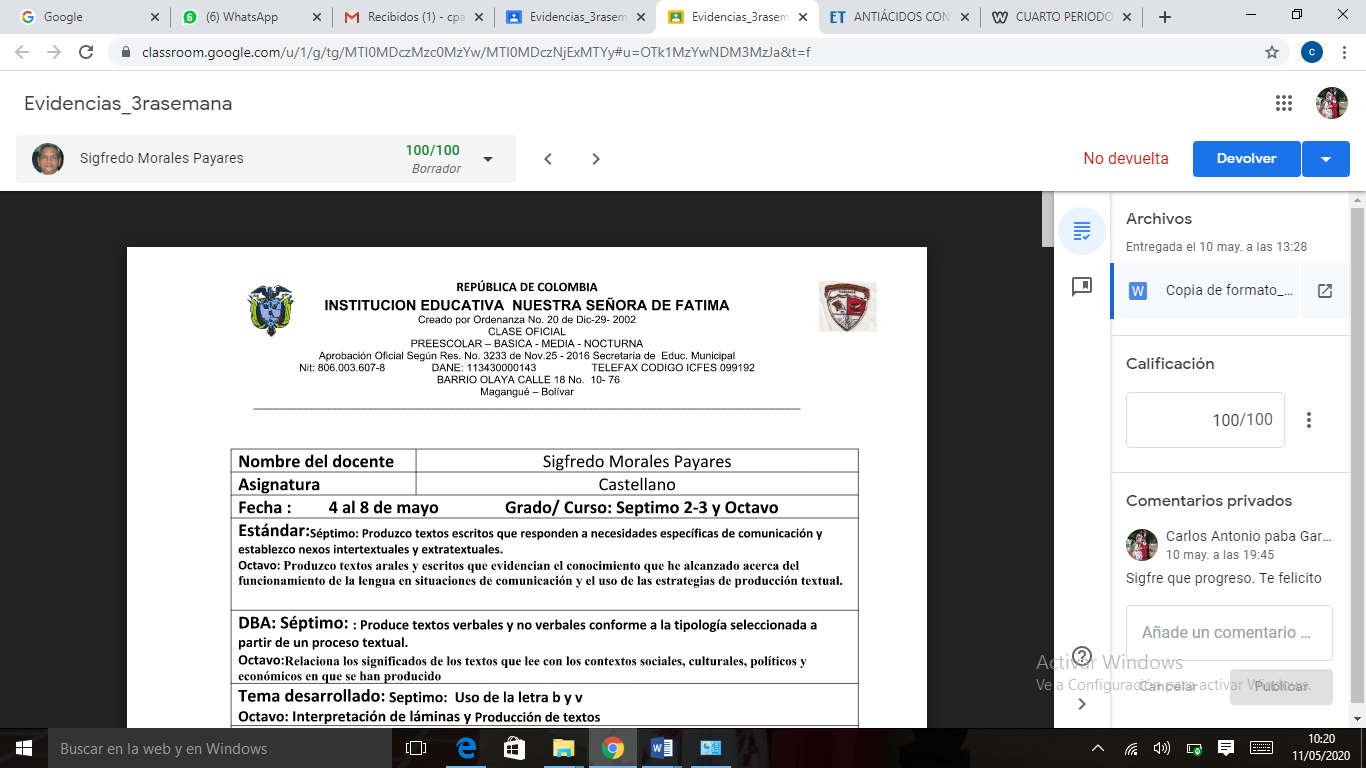 3.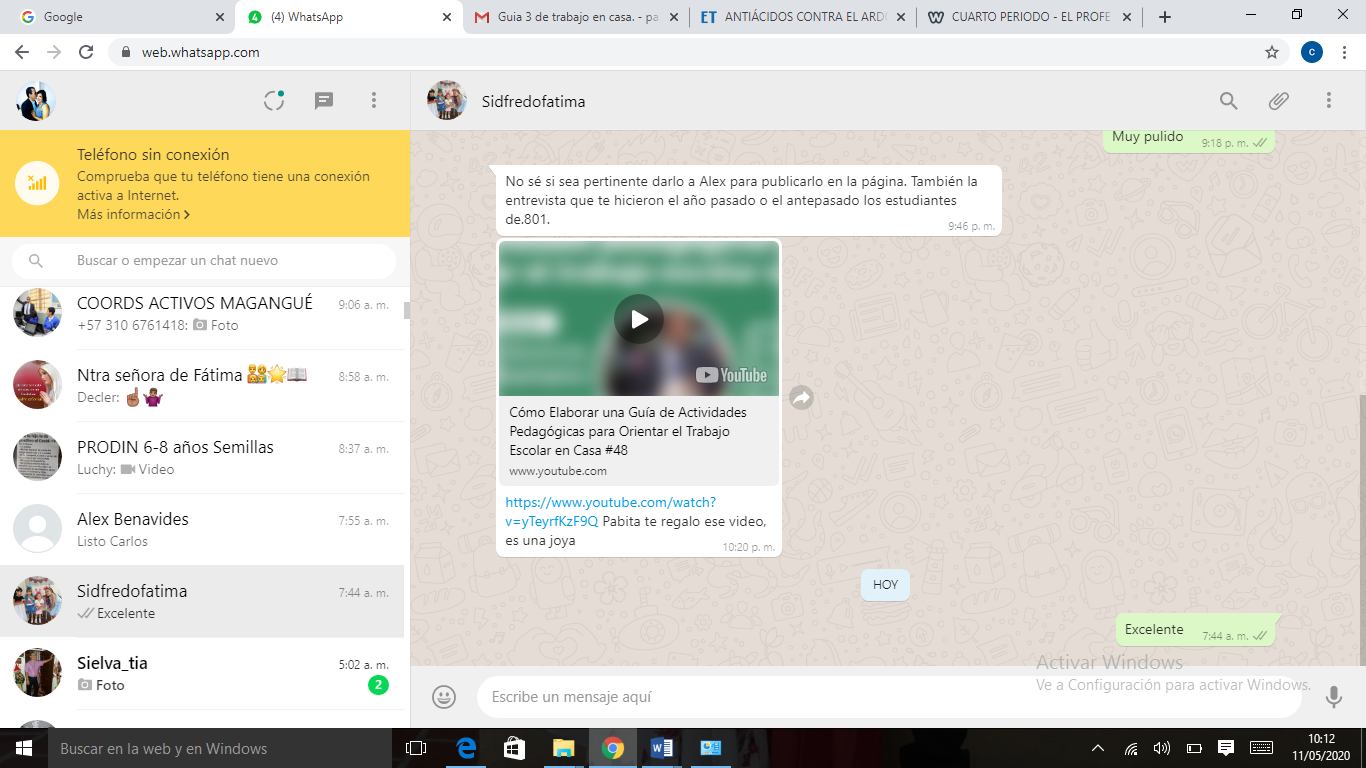 4.Enlace de la clase: https://drive.google.com/open?id=13eNxmmMKfnkScWbRgQ8zKBw_es-wVrZ3 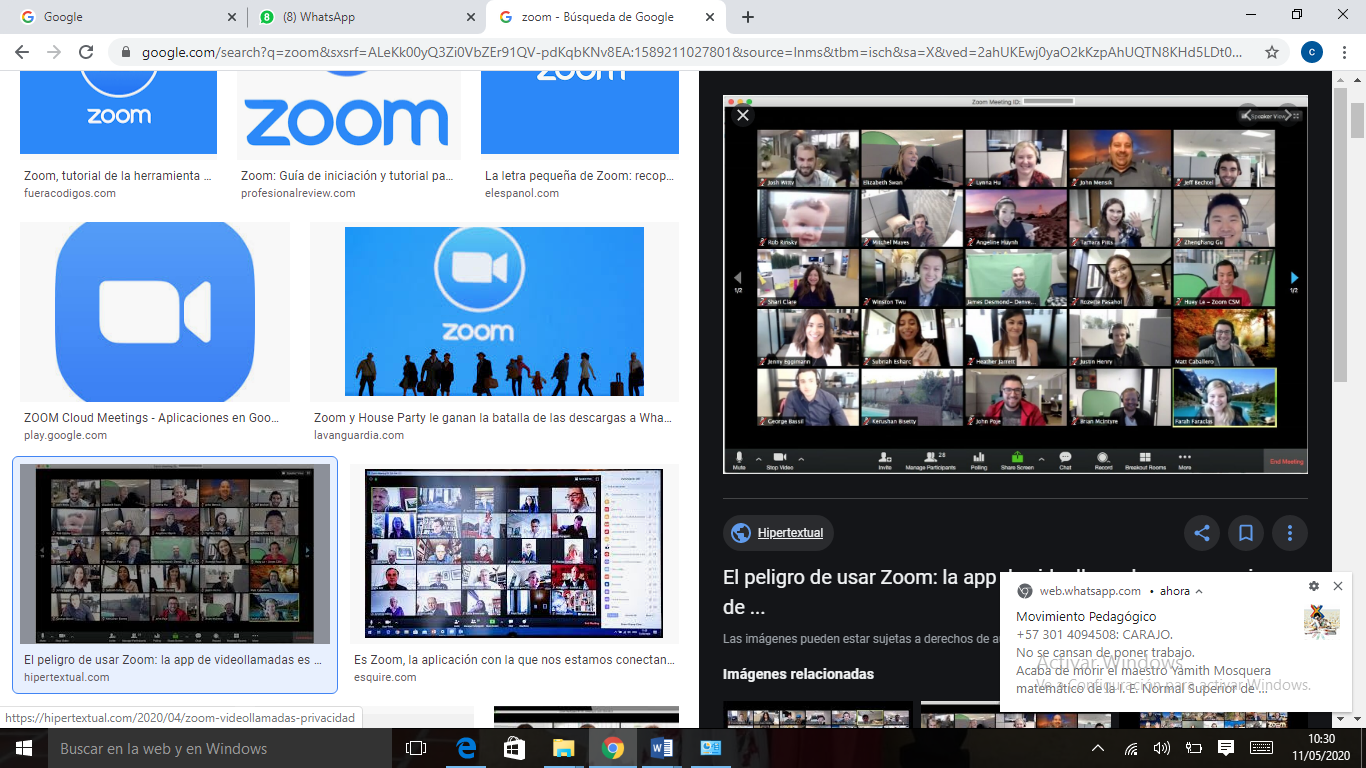 5. 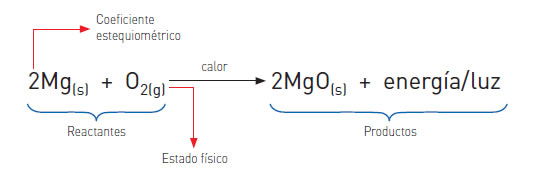 